МИНИСТЕРСТВО ЗДРАВООХРАНЕНИЯ РОССИЙСКОЙ ФЕДЕРАЦИИ 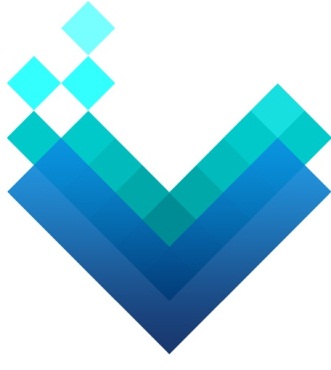 ФЕДЕРАЛЬНОЕ ГОСУДАРСТВЕННОЕ БЮДЖЕТНОЕ ОБРАЗОВАТЕЛЬНОЕ УЧРЕЖДЕНИЕ ВЫСШЕГО ОБРАЗОВАНИЯ «РОСТОВСКИЙ ГОСУДАРСТВЕННЫЙ МЕДИЦИНСКИЙ УНИВЕРСИТЕТ» МИНИСТЕРСТВА ЗДРАВООХРАНЕНИЯ РОССИЙСКОЙ ФЕДЕРАЦИИФАКУЛЬТЕТ ПОСЛЕВУЗОВСКОГО ПРОФЕССИОНАЛЬНОГО ОБРАЗОВАНИЯ ДНЕВНИК ПРОИЗВОДСТВЕННОЙ (КЛИНИЧЕСКОЙ) ПРАКТИКИ ОРДИНАТОРАФамилия: Имя: Отчество: Специальность:             				(код и наименование подготовки)Группа: Кафедра:Номер зачетной книжки: Начало обучения: «____» __  ______________ _________г.Окончание обучения: «___» _______________ _________г. Декан ФППО: (подпись, расшифровка)М.П.____ год обучения ( _____ семестр)БАЗА ПРАКТИКИСрок прохождения практики: с «___» ____________ ______г. по  «___» ________________ _______г. ХАРАКТЕРИСТИКА БАЗЫ ПРАКТИКИ(Приводится краткое описание условий в которых проводится практика: характеристики подразделения (штатная численность сотрудников, структура, количество коек, функции подразделения, техническая оснащенность и т.п.)ЕЖЕДНЕВНЫЕ ЗАПИСИ О ДЕЯТЕЛЬНОСТИ ОРДИНАТОРАДата: «____» _________________г.Описание деятельности:_________________________________________________________________________________________________________________________________________________________________________________________________________________________________________________________________________________________________________________(Описание выполненных манипуляции, лабораторные и инструментальные методы обследования, назначенное лечение, оформленная документация и т.п. в соответствии с рабочей программой практики)ПЕРЕЧЕНЬ ОСВОЕННЫХ ПРАКТИЧЕСКИХ НАВЫКОВ Руководитель практики от медицинской организации ________________ / __________________(подпись) 			(ФИО)Ординатор 				________________ / __________________(подпись) 			(ФИО)ХАРАКТЕРИСТИКА  Ординатора ________ группы по специальности ____________________________________________                                (код и наименование подготовки)Ф.И.О.______________________________________________________________________________________________________________________________________________________________________________________________________________________________________________Руководитель практики от медицинской организации ________________ / __________________(подпись) 			(ФИО)Печать организацииОтчет об освоенных практических навыках за период обученияРуководитель практической                                       подготовки ординатора       ______________   /  _____________________                                                                                                          (подпись)                                    (ФИО)Ординатор                           ______________ / _______________________                                                                                  (подпись)                                     (ФИО)Регион:Населенный пункт:Наименование организации: Наименование подразделения:Руководитель подразделения (должность, ФИО):Руководитель практики от РостГМУ:(подпись, ФИО)Руководитель практики от медицинской организации:(подпись, ФИО)№п/пНаименование деятельностиКоличество ассистенцийВыполнено самостоятельно№ п/пПеречень освоенных навыков1.2.3.4.